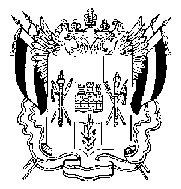 ПРАВИТЕЛЬСТВО РОСТОВСКОЙ ОБЛАСТИУПРАВЛЕНИЕ ВЕТЕРИНАРИИ РОСТОВСКОЙ ОБЛАСТИПОСТАНОВЛЕНИЕот ______________  _____г. Ростов-на-ДонуО внесении изменения в постановление управления ветеринарии Ростовской области от 09.11.2017 № 6В целях приведения нормативного правового акта в соответствие с действующим законодательством управление ветеринарии Ростовской области  постановляет:1. Внести в приложение  к постановлению управления ветеринарии Ростовской области от 09.11.2017 № 6  «Об утверждении порядка предоставления государственных услуг государственными бюджетными учреждениями Ростовской области, подведомственными управлению ветеринарии Ростовской области» изменение согласно приложению к настоящему постановлению.2. Настоящее постановление вступает в силу с 1 января 2018 г. и применяется, начиная с формирования государственного задания на 2018 год и на плановый период 2019 и 2020 годов.3. Контроль за выполнением настоящего постановления оставляю за собой.И.о. начальника управления                                                                    А.П. ОвчаровПриложениек постановлению управления ветеринарии Ростовской областиот _____________№ _____Изменение, вносимое в приложение к постановлению управления ветеринарии Ростовской области от 09.11.2017 № 6  «Об утверждении порядка предоставления государственных услуг государственными бюджетными учреждениями Ростовской области, подведомственными управлению ветеринарии Ростовской области» Пункт 3 изложить в следующей редакции:«3. Государственные услуги предоставляются юридическим лицам.». 